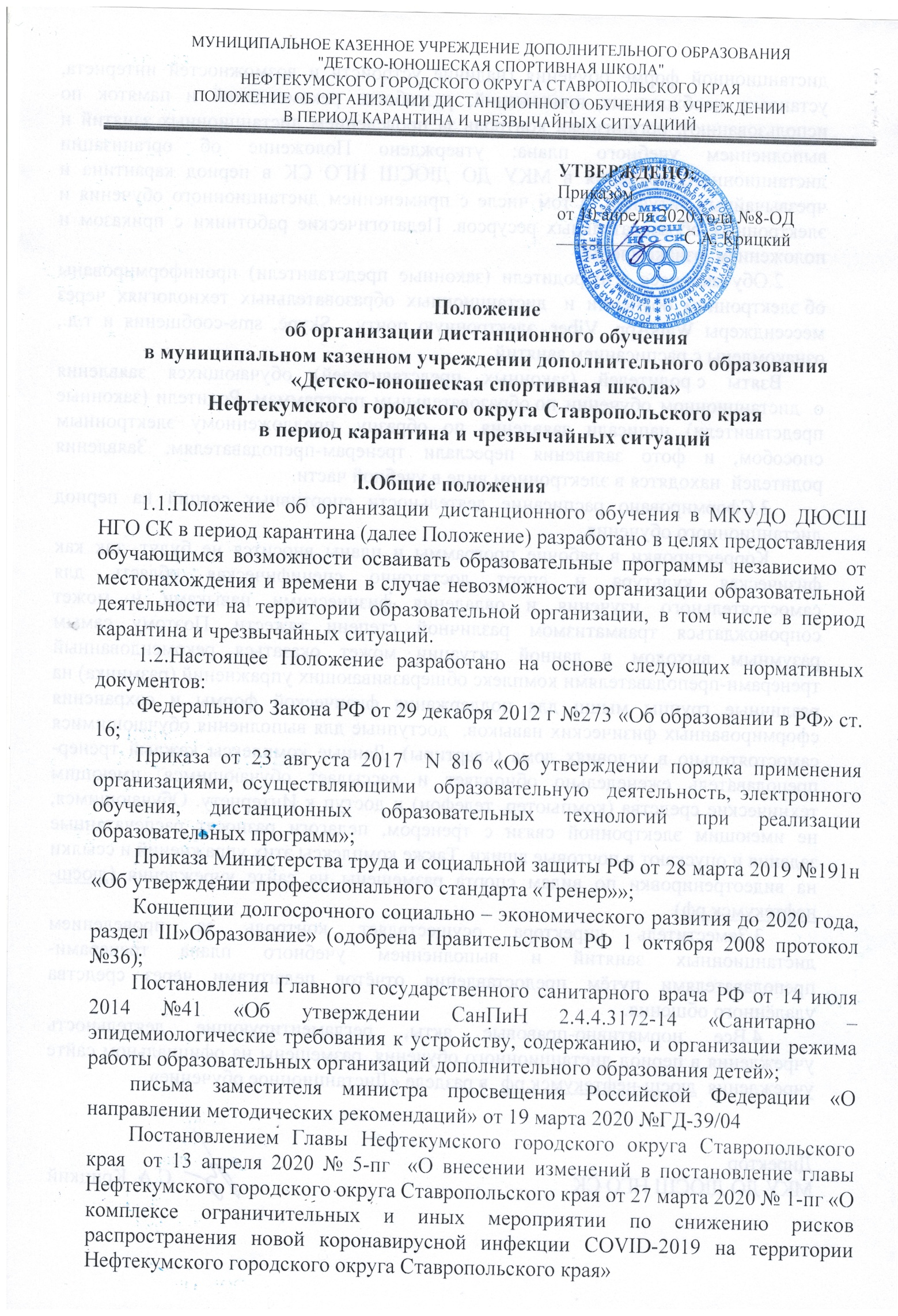 устава и локальных нормативных актов муниципального казенного учреждения дополнительного образования «Детско-юношеская спортивная школа» Нефтекумского городского округа Ставропольского края (далее ДЮСШ, учреждение).II.Организация образовательного процесса во время карантина или чрезвычайных ситуаций2.1.Дистанционное обучение - способ организации процесса обучения, основанный на использовании современных информационных и телекоммуникационных технологий, позволяющих осуществлять обучение на расстоянии без непосредственного контакта между педагогом и обучающимися.2.2.Образовательная деятельность, реализуемая в дистанционной форме, предусматривает значительную долю самостоятельных занятий обучающихся; методическое и дидактическое обеспечение этого процесса со стороны учреждения, а также регулярный систематический контроль и учет знаний обучающихся.2.3.Переход на дистанционное обучение осуществляется по приказу директора учреждения на основании указаний вышестоящих органов управления образования.2.4.В случае перехода на дистанционное образование деятельность ДЮСШ осуществляется по дополнительным общеобразовательным программам в соответствии с утвержденным режимом работы, учебный процесс - в соответствии с расписанием.2.5.Обучающиеся в дистанционной форме имеют все права и несут все обязанности, предусмотренные Федеральным законом «Об образовании в Российской Федерации» и Уставом МКУ ДО ДЮСШ НГО СК.2.6.Получение заданий и другой важной информации обучающимися ДЮСШ осуществляется через сайт учреждения, другие виды электронной связи по договорённости с тренером-преподавателем.2.7.Продолжительность рабочего времени педагогических работников во время дистанционного обучения определяется исходя из недельной учебной нагрузки в учебный период в соответствии с расписанием занятий, иных работников - режимом рабочего времени.2.8.Организация дистанционного обучения на усмотрение тренера- преподавателя может осуществляться посредствам следующих программ:электронная почта, сайты педагогов,облачные сервисы и т.д. skype-общениемессенджеры Viber,  WhatsAPPприменение платформ для дистанционного обучения (индивидуально, на выбор и усмотрение преподавателя и по согласованию с родителями, законными представителями, соответствующих требованиям ФГОС и возрастным особенностям обучающихся).III.Порядок работы администрации школы в дни эпидемиологического неблагополучия3.1.Директор учреждения издает приказ о работе в дни, связанные с необходимостью приостановления учебных занятий.3.2.Заместитель директора по учебно-спортивной работе организует консультирование педагогов, обучающихся и их родителей по организации опосредованного обучения3.3. Инструктор-методист:3.1.Ведёт мониторинг мнения родителей о выборах методов обучения (онлайн-ресурсы, смс-оповещения, мессенджеров  и т.д.), мониторинг готовности детей и педагогов к дистанционной форме обучения (наличие устройств и возможностей интернета, установка необходимых приложений, разработка рекомендаций и памяток по использованию).3.2.Вносит изменения в календарно-тематическое планирование, рабочие программы педагогов и учебные планы.3.3.Разрабатывает при необходимости индивидуальные учебные планы.3.4.Организовывает контроль за проведением дистанционных занятий и выполнением учебного плана. 3.5.Анализирует деятельность ДЮСШ в режиме дистанционного обучения и по его результатам.3.6.осуществляет контроль за реализацией мероприятий, направленных на обеспечение выполнения образовательных программ.IV.Режим работы педагогического коллектива в условиях дистанционного обучения4.1.Педагоги организуют образовательную деятельность через:Индивидуальные и групповые консультации обучающихся (веб-камера, документ-камера, через сообщения электронной почты или группы в социальных сетях и др.);Самостоятельная работа обучающихся с обязательным предоставлением результатов работы педагогу (видеоотчет и т.д.)4.2.Периоды отмены учебных занятий в связи с неблагоприятной эпидемиологической обстановкой, другими мероприятиями, влекущими за собой приостановление учебного процесса, являются рабочим временем сотрудников учреждения.4.3.Продолжительность рабочего времени тренеров-преподавателей в период эпиднеблагополучия определяется установленной учебной нагрузкой.4.4.Тренеры-преподаватели:проводят разъяснительную работу с родителями (законными представителями), доводят информацию о дистанционном режиме обучения и его сроках через личное сообщение по домашнему (мобильному) телефону, или через другие виды связи;доводят информацию до обучающихся и их родителей (законных представителей) о заданиях на период дистанционного режима с целью выполнения программного материала;информируют родителей (законных представителей) об итогах учебной деятельности их детей в определенное приказом время;ведут ежедневный учет фактического участия обучающихся в организованных дистанционных занятиях, в том числе, обучающихся, по болезни или по другим уважительным причинам, временно не участвующих в образовательном процессе;организуют при необходимости обратную связь с обучающимися, родителями (законными представителями) обучающихся, тренеров- преподавателей ДЮСШ и представителей администрации;своевременно осуществляют корректировку календарно-тематического планирования рабочей учебной программы с целью обеспечения освоения обучающимися образовательных программ в полном объёме;с целью прохождения обучающимися образовательных программ в полном объёме педагоги применяют разнообразные формы самостоятельной работы, дистанционные формы обучения;предоставляют обучающимся, не имеющим доступа в Интернет, пакет заданий на бумажном носителе на весь период дистанционного обучения.V.Компетенция обучающихся, их родителей (законных представителей) при организации дистанционного обучения.5.1.Деятельность обучающихся:в период организации дистанционного обучения обучающиеся не посещают ДЮСШ;обучающиеся обязаны по требованию тренера-преподавателя оповещать их о готовности к дистанционному занятию с помощью smsсообщений, электронной почты, мессенджеров(WhatsApp, Viberи др.), социальной сети, по договоренности с тренером-преподавателем;обучающиеся самостоятельно выполняют задания, следуя плану, разработанному тренером-преподавателем, изучают указанные темы с целью прохождения материала, в том числе, с применением дистанционных технологий, указанные тренером-преподавателем;5.2.Родители обучающихся (законные представители) имеют право:получать от тренера-преподавателя информацию о дистанционном режиме обучения в ДЮСШ и его сроках через запись в личное сообщение по домашнему или мобильному телефону, социальные сети и др.;получать информацию о полученных заданиях и итогах учебной деятельности своих детей в период дистанционного обучения;обязаны:осуществлять контроль выполнения их ребёнком дистанционного режима занятий и особого режима нахождения дома в случае карантинных мероприятий;лично оповещать тренера-преподавателя о невозможности временного участия их ребёнка в образовательном процессе по болезни или по другим уважительным причинам в определенные дни;осуществлять контроль выполнения заданий.VI.Ведение документации6.1. Учет образовательной деятельности в МКУ ДО ДЮСШ НГО СК ведется в журнале учета групповых занятий спортивной школы. При этом в графе примечание ставится отметка «дистанционное обучение».VII. Заключительные положения7.1.Вопросы, не урегулированные настоящим Положением, подлежат урегулированию в соответствии с действующим законодательством РФ, Уставом и иными локальными нормативными актами учреждения.7.2.Настоящие Положение действительно до принятия нового положения.